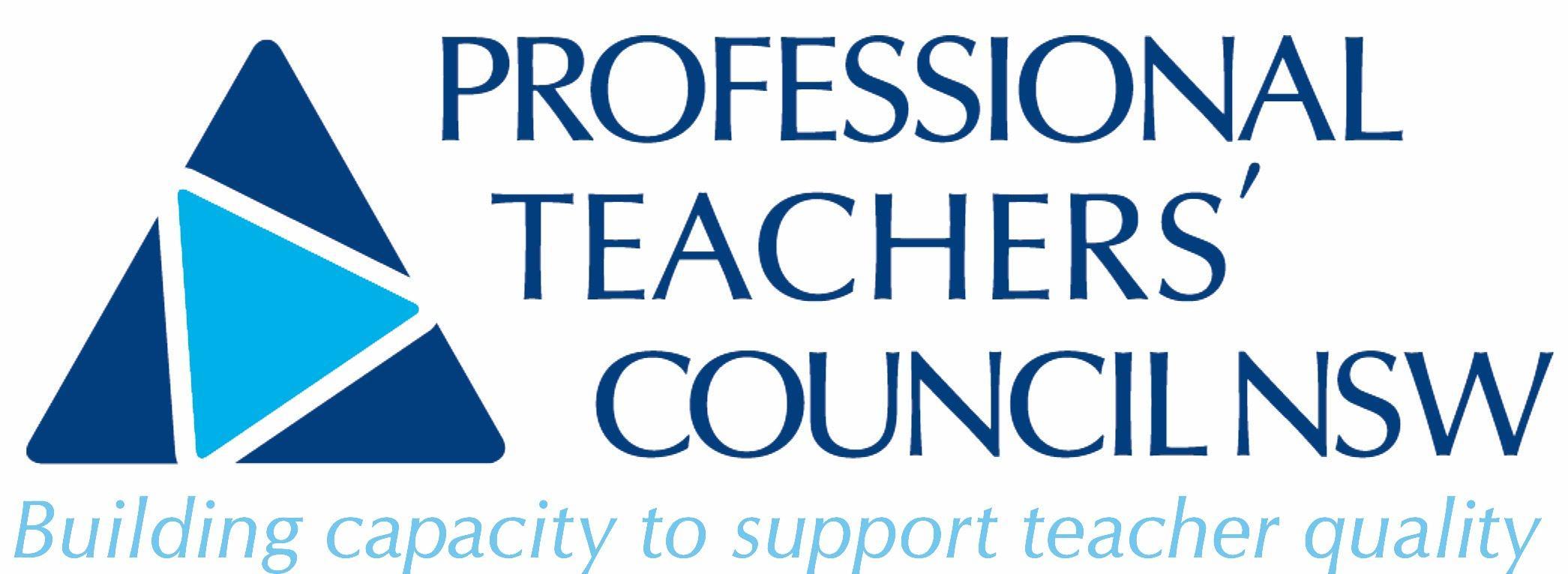 Notice of2022Annual General MeetingProfessional Teachers’ Council NSWSaturday 29th October 20229.45am for 10.00mVia Zoom